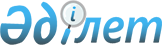 Об утверждении Правил организации деятельности общеобразовательных и профессиональных школ в исправительных учреждениях уголовно-исполнительной системы
					
			Утративший силу
			
			
		
					Приказ Министра юстиции Республики Казахстан от 21 декабря 2009 года № 169. Зарегистрирован в Министерстве юстиции Республики Казахстан 25 декабря 2009 года № 5974. Утратил силу приказом Министра внутренних дел Республики Казахстан от 17 марта 2012 года № 147      Сноска. Утратил силу приказом Министра внутренних дел РК от 17.03.2012 № 147 (вводится в действие по истечении десяти календарных дней после дня его первого официального опубликования).      Примечание РЦПИ!

      Порядок введения в действие приказа см. п. 4.

      В соответствии со статьями 104 и 108 Уголовно-исполнительного кодекса Республики Казахстан, руководствуясь подпунктом 3) пункта 2 статьи 7 Закона Республики Казахстан "Об органах юстиции", ПРИКАЗЫВАЮ:



      1. Утвердить прилагаемые Правила организации деятельности общеобразовательных и профессиональных школ в исправительных учреждениях уголовно-исполнительной системы.



      2. Контроль за исполнением настоящего приказа возложить на курирующего вице-министра юстиции Республики Казахстан.



      3. Настоящий приказ вступает в силу с момента государственной регистрации в Министерстве юстиции Республики Казахстан.



      4. Настоящий приказ вводится в действие со дня официального опубликования.      Министр                                    Р. Тусупбеков      "Согласовано"

      Министр образования и науки

      Республики Казахстан

      _______________ Ж. Туймебаев

      21 декабря 2009 годаУтверждены         

приказом Министра юстиции  

Республики Казахстан    

от 21 декабря 2009 года № 169 

Правила

организации деятельности общеобразовательных и

профессиональных школ (лицеев) в исправительных учреждениях

уголовно-исполнительной системы 

1. Общие положения

      1. Настоящие Правила устанавливают порядок организации деятельности общеобразовательных и профессиональных школ (лицеев) в исправительных учреждениях уголовно-исполнительной системы Министерства юстиции Республики Казахстан.



      2. Правила разработаны в соответствии с Уголовно-исполнительным и Бюджетным кодексами Республики Казахстан, Законом Республики Казахстан "Об образовании", и иными нормативными правовыми актами Республики Казахстан.



      3. Общеобразовательные и профессиональные школы (лицеи) в исправительных учреждениях (далее - Школа) в своей деятельности руководствуются Конституцией, законами Республики Казахстан, актами Президента и Правительства Республики Казахстан и иными нормативными правовыми актами, а также настоящими Правилами и Уставом Школы.



      4. Учредительные документы Школы должны соответствовать требованиям гражданского законодательства Республики Казахстан.



      5. С момента регистрации Школа является юридическим лицом в форме государственного учреждения, имеет печать и штампы со своим наименованием на государственном языке, бланки установленного образца, а также в соответствии с законодательством счета в банках.



      6. Основными задачами Школы являются:



      1) обязательное получение осужденными, не достигшими возраста тридцати лет, основного среднего и общего среднего образования;



      2) получение общего среднего образования по желанию, осужденными старше тридцати лет и инвалидами I и II групп;



      3) получение осужденными, не имеющими профессии (специальности) технического и профессионального образования. 

2. Порядок организации Школы

      7. Школы в исправительных учреждениях создаются решением местных исполнительных органов по представлению Департамента уголовно-исполнительной системы Комитета уголовно-исполнительной системы по областям, городов Астана, Алматы и Алматинской области, согласованного с областными управлениями образования, городов Астана и Алматы.

      Сноска. Пункт 7 с изменениями, внесенными приказом Министра юстиции РК от 22.12.2010 № 341 (вводится в действие по истечении десяти календарных дней после дня его первого официального опубликования).



      8. Школы входят в систему образования Республики Казахстан.



      9. Реорганизация и ликвидация Школы осуществляется в соответствии с гражданским законодательством Республики Казахстан.



      10. Особенности организации и деятельности Школы определяются Уставом Школы и настоящими Правилами.



      11. Образовательная деятельность Школы подлежит лицензированию в соответствии с законодательством Республики Казахстан о лицензировании. 

3. Учащиеся

      12. Прием в профессиональную школу (лицей) осуществляется из числа осужденных, имеющих основное среднее и общее среднее образование на основании документов об образовании.



      13. Прием осужденных в общеобразовательную школу производится на основании документов об образовании.



      14. При отсутствии документов об образовании директор Школы направляет запросы в областные, гг. Астаны и Алматы органы управления образованием, в ведении которых находится организация образования, в которой обучался осужденный. В порядке исключения осужденные зачисляются в Школу на основании данных об образовании, имеющихся в личных делах. Зачисление оформляется приказом директора Школы, согласованным с начальником исправительного учреждения. Комплектование классов должно быть закончено до начала учебного года.



      15. Обязанности учащихся определяются Уставом Школы и Правилами внутреннего распорядка исправительных учреждений, утвержденными приказом Министра юстиции Республики Казахстан от 11 декабря 2001 года № 148 (зарегистрированный в Реестре под № 1720).



      16. Учащиеся школ, водворенные в штрафной изолятор и переведенные в помещение камерного типа, одиночную камеру, на строгие условия отбывания наказания обучаются по заочной форме.



      17. Осужденные, отбывающие пожизненное лишение свободы, к получению общего среднего, технического и профессионального образования не привлекаются. Им создаются условия для самообразования, не противоречащие порядку и условиям отбывания наказания.



      18. Осужденным, окончившим Школу, выдается документ государственного образца. Этот документ, а также табель успеваемости и посещаемости хранятся в личных делах осужденных и выдаются им на руки при освобождении от отбывания наказания.



      19. При переводе осужденного в другое исправительное учреждение, табель успеваемости и посещаемости приобщается к его личному делу.



      20. Зачисление в Школу, прибывших в исправительное учреждение осужденных позже начала учебного года, производится на основании данных, имеющихся в личных делах.



      21. Для сдачи экзаменов учащиеся освобождаются от работы в соответствии с Трудовым кодексом Республики Казахстан.



      22. Учащиеся профессиональной школы (лицея), окончившие полный курс производственного обучения, допускаются к сдаче государственных квалификационных экзаменов.



      23. В период учебного года не допускается перевод учащихся из одного исправительного учреждения в другое, если это не вызвано изменением вида исправительного учреждения, болезнью либо обеспечением его безопасности, реорганизацией или ликвидацией исправительного учреждения, производственной необходимостью с согласия осужденного, а также иными исключительными обстоятельствами, препятствующими нахождению осужденного в данном исправительном учреждении. О каждом предстоящем переводе отдел (отделение, группа) специального учета учреждения ставит в известность директора Школы.



      24. В дни занятий запрещается привлекать учащихся к сверхурочным работам, связанным с отрывом от учебы.



      25. Для учащихся выпускных курсов, освобождаемых от отбывания наказания за три месяца до начала государственных экзаменов, организуются досрочные экзамены. 

4. Учебно-воспитательная работа

      26. Содержание и организация учебного процесса в Школе определяются учебными планами, общеобразовательными учебными программами, разрабатываемыми и утверждаемыми Министерством образования и науки Республики Казахстан.



      27. Продолжительность учебного года в Школе составляет 36 учебных недель.



      28. Учебный год в Школе начинается 1 сентября, при 2-х сменной работе промышленного предприятия учреждения, учебные занятия организуются в две смены и проводятся 5-6 дней в неделю. Время начала и окончания занятий, продолжительность перемен между уроками устанавливаются приказом директора Школы по согласованию с начальником исправительного учреждения.



      29. Представители администрации исправительного учреждения, члены общественных наблюдательных комиссий могут по согласованию с администрацией Школы присутствовать на занятиях и других мероприятиях, связанных с образовательным процессом, с целью улучшения работы по обучению осужденных, участвовать в работе педагогического совета, конференций, совещаний и других мероприятий, организуемых и проводимых Школой. 

5. Управление Школой

      30. Управление Школой осуществляется в соответствии с Законом Республики Казахстан "Об образовании" и Уставом Школы на принципах демократичности, открытости, приоритета общечеловеческих ценностей, жизни и здоровья человека, свободного развития личности.



      31. Руководство Школой осуществляется директором, назначаемым в порядке определяемом Правилами конкурсного замещения руководителей государственных организаций среднего образования утвержденными Приказом и.о. Министра образования и науки Республики Казахстан от 26 декабря 2007 года № 657.



      Директор осуществляет свою деятельность согласно функциональным обязанностям.



      32. Директор Школы по согласованию с начальником исправительного учреждения назначает и освобождает от должности руководящих, педагогических работников, учебно-вспомогательного персонала Школы. Порядок их назначения и освобождения осуществляется в соответствии с трудовым законодательством Республики Казахстан.



      33. Права и обязанности директора, руководящих, педагогических работников, учебно-вспомогательного персонала Школы, определяются Уставом Школы и Правилами внутреннего распорядка исправительного учреждения.



      34. Директор Школы и педагогические работники входят в состав советов воспитателей отрядов, участвуют совместно с администрацией учреждения в воспитательной работе с осужденными.



      35. Администрация исправительного учреждения:



      1) ведет учет осужденных, подлежащих обязательному общеобразовательному и профессиональному обучению, а также желающих повысить свой общеобразовательный и профессиональный уровень;



      2) обеспечивает взаимодействие администрации, педагогических работников и учебно-вспомогательного персонала Школы с работниками частей и служб учреждения по вопросам обучения, воспитания осужденных;



      3) оказывает помощь педагогическому коллективу Школы в изучении правовых и методических документов, регламентирующих деятельность учреждения по вопросам обучения, исправления осужденных;



      4) осуществляет контроль за соблюдением работниками Школы режимных требований, установленных в учреждении;



      5) обеспечивает безопасность и охрану труда работников Школы во время нахождения их на территории исправительного учреждения;



      6) обеспечивает хранение химических реактивов, оптических приборов, радио-, фотоаппаратуры и других приборов и осуществляет контроль за их использованием.



      36. Педагогический коллектив Школы:



      1) проводит совместно с администрацией учреждения необходимую работу по обеспечению полного охвата подлежащих обязательному обучению осужденных, не достигших тридцатилетнего возраста и не имеющих общего среднего образования;



      2) организует образовательный процесс в соответствии с учебными планами и программами с учетом требований режима содержания осужденных, внедряет современные педагогические технологии;



      3) оказывает помощь учащимся в подготовке к занятиям, овладении методами самообразования, администрации учреждения в духовно-нравственном воспитании осужденных, в работе по их социальной адаптации и реабилитации;



      4) ходатайствует перед администрацией учреждения о поощрении учащихся за успехи в учебе и соблюдении дисциплины;



      5) обеспечивает соблюдение работниками Школы установленных  приказом Министра юстиции от 11 декабря 2001 года № 148 "Правил внутреннего распорядка исправительных учреждений" (зарегистрированный в Реестре под № 1720) взаимоотношений с осужденными. Всемерно оказывает помощь администрации учреждения в укреплении дисциплины среди осужденных;



      6) обеспечивает сохранность учебно-наглядных пособий, оборудования и другого имущества.



      37. Работник Школы не допускается на территорию учреждения в случаях нарушения им режимных требований, установленных Правилами внутреннего распорядка исправительных учреждений с одновременным уведомлением директора Школы, органа образования для решения вопроса о его замене. 

6. Учебно-материальная база, финансирование и отчетность

      38. Школа должна располагать необходимыми помещениями, сооружениями и оборудованием, отвечающим санитарным правилам и санитарно-эпидемиологическим требованиям для организации учебно-воспитательного процесса в соответствии с планами учебной, внеклассной воспитательной работы. Кроме того, в целях полноценного функционирования Школы должны иметь: комнаты для самоподготовки, гардеробные, хозяйственные и подсобные помещения.



      39. Приобретение оборудования, а также расходы, связанные с содержанием помещений школ (коммунальные услуги, текущий ремонт и прочие затраты), оплата труда обслуживающего персонала, производится за счет средств исправительных учреждений. Оплата труда руководящих и педагогических работников, учебно-воспитательного персонала, приобретение и доставка учебников производится за счет средств местных бюджетов, предусмотренных на образование.



      40. Школа ведет делопроизводство в соответствии с законами Республики Казахстан "Об образовании", "О языках в Республике Казахстан" и представляет отчетность органам образования по подчиненности.
					© 2012. РГП на ПХВ «Институт законодательства и правовой информации Республики Казахстан» Министерства юстиции Республики Казахстан
				